Сценарий на день учителя: Детство. Школа. Песня.Актовый зал. Подготовила и провела: преподаватель Каримова Г. А.Цели:Воспитание интереса к профессии педагога, уважения к ветеранам педагогического труда, любви к детям. Развитие интереса к творчеству детского русского композитора советского периода В. Я. Шаинского.Развития чувства коллективизма, патриотизма, эстетического вкуса, вокальных навыков.  1-й ведущий.Добрый день, дорогие наши ветераны, учителя! Добрый день, дорогие гости!2-й ведущий.Хәерле көн, хөрмәтле укытучылар, килгән кунаклар, студентлар! Иң беренче мәктәп бусагасын атлап кергән көннән алып, зур тормышка озатып соңгы кыңгырау чыңлаган көнгә кадәр безнең янәшәбездә һәрчак яраткан укытучыларыбыз алтый. Алар безне белем  дөнҗясына алып керә, яхшыны яманнан аерырга, хезмәтне яратырга өйрәтә.3-й ведущий. Мы собрались на это торжество для того, чтобы поздравить наших педагогов с их профессиональным праздником – Днем учителя! Мы бы хотели совместитьь этот день с юбилеем человека, на чьих песнях мы выросли, и в дальнейшем будут расти наши дети. Великий композитор, Автор детских песен – Владимир Яковлевич Шаинский. Ему исполнилось 90 лет.1-й ведущий.Уважаемые гости, мы очень рады тому, что нам предоставили возможность от лица всех студентов нашего колледжа выразить вам свою благодарность за вашу нелегкую, но такую нужную и пркрасную работу. И в этот замечательный день нам многого хочется вам пожелать.3-й ведущий.В своих песнях Шаинский отображает профессию педпгога, дружеские отношения и путешествия.1-й ведущий.Чему научили нас в школе?3-й ведущий.Читать и писать, быть воспитанными и дружнымии!1-й ведущий.Об этом поется в известной песне “Чему учат в школе”.3-й ведущий.Приглашаем на сцену группу 2Г.  Песня “Чему учат в школе” 2Г1-й ведущий.Желаем, чтоб счастье вам улыбалось.И жизнь проходила легко,И только хорошее в жизни встречалось,Плохое ушло навсегда далеко.Желаем, чтобжизнь никогда не кончалось,Беда и пчаль на пути на встречались.2-й ведущийОгромного счастья!1-й ведущий.Отличых друзей!2-й ведущий.Здоровья, успехов!1-й ведущий.И радостных дней!2-й ведущий.Для вас поет группа 2Б с песней “КВН”.Песня ”КВН” 2Б3-й ведущий.Сегодня мы на прздник собрались,Нет праздника достойнее  и краше.Мы чувствуем своих учителей,Которых знают, любят вссе студенты наши.1-й ведущий.Все студенты ладят со своими педагогами и делятся с нами моментами жизни. Для вас поет группа 4Г.Песня “Все мы делям пополам” 4Г3-й ведущий.Наш колледж – это второй дом для нас. А учителя являются нашими вторыми родителями.«Родительский дом»1-й ведущий.Примером мужества, благородства для наших студентов являются преподаватели – мужчины, которых, к сожалению, немного в нашем колледже. Но они являются для нас настоящими папами. На сцену приглашается группа 2М.«Песенка про папу» 2М1-й ведущий.Среди присутствующих в зале много педагогов с солидным стажем. Нам хочется выразить им особую благодарность не только за их профессионализм, но и за огромное терпение и человеческую мудрость.3-й ведущий.От песен, от любви, от солнечного света.Волшебным садом расцвела огромная планета.И не стесняясь, говорим мы вслух:Планета детства – самый яркий луг!Для вас поет группа 2А.Песня «Мир похож на цветной луг» 2А1-й ведущий.Среди присутствующих ветеранов, есть те, кто в этом году отметили свои Юбилеи.Аюпова Гульнара РашидовнаАбдуллина Файруза ХазиевнаБалакаева Федосия СергеевнаЕфремова Алевтина ВасильевнаКалинина Светлана АлександровнаЛатыпов Альберт ЗиннуровичМихайлова Тамара ФедоровнаСултанов Шаукат Рашитович3-й ведущий.А также, те, которые будут отмечать юбилеи в этом году.Бочкарева Татьяна ДмитриевнаГлушков Валентин ГлебовичГалиева Татьяна АлександровнаЗиновьева Валентина НиконоровнаХабирова Гулия Кутдусовна2-й ведущий.Укытучыларга бездән чиксез рәхмәт!Сезнең гадел, җаваплы эшкәЮлдаш булсын гомерлеккә – хөрмәтБилгесе дә булсын тик – бишкә!2-й ведущий.Уважаемые юбиляры, желаем вам оставаться такими же молодыми, энергичными и жизнерадостными. С вами нам всегда будет весело шагать! На сцену приглашается группа 3Г.Вручаются цветыПесня «Вместе весело шагать» 3Г3-й ведущий.В нашем колледже есть разные ребята. Наверняка есть и такие студенты, которым нельзя доверить секреты, потому что они не умеют их хранить.Песня «По секрету всему свету» 3В1-й ведущий.Песни Шаинского знакомы сегодня едва ли не каждому школьнику. Его песни запоминаемы и просты, как и 2*2=4. Поет группа 3А «2*2=4»Песня  «2*2=4» 3А3-й ведущий.Уважаемые гости, предлагаем Вам вспомнить ваши юношеские годы, когды вы ходили в походы и отдыхали в лагерях вместе с песнями Шаинского, которые исполняет группа 4А.4А «Пожалуйста, не жалуйся»«Багульник»3-й ведущий.Творением рук каждого учителя, вызывающим порой гордость, а порой разочарование, является ученик или в данном случае студент. Добросовестный, любящий свое дело, верящий в добро учитель всегда борется за своего ученика. Приглашаем на сцену 8 класс с песней «Игра».Песня «Игра» 8 класс1-й ведущий.В день учителя мы все желаем вам,Чтоб в работе своей радость находили,Чтоб читалось счастье по глазам,Чтобы никогда вы не грустили!Песня «Когда мои друзья со мной»3-й ведущий.Дорогие наши педагоги,Вам всем от души спасибо.Вечно будет земля Вашим трудом красива!Наши учителя!Сердечное вам спасибо!2-й ведущий.Тупланганнар еллар тәҗрибәсеСырлар булып синең йөзеңә.Озын гомер, сәламәтлекНасыйп итсен Ходай үзеңә.Исполняется песня «Ты да я, да мы с тобой»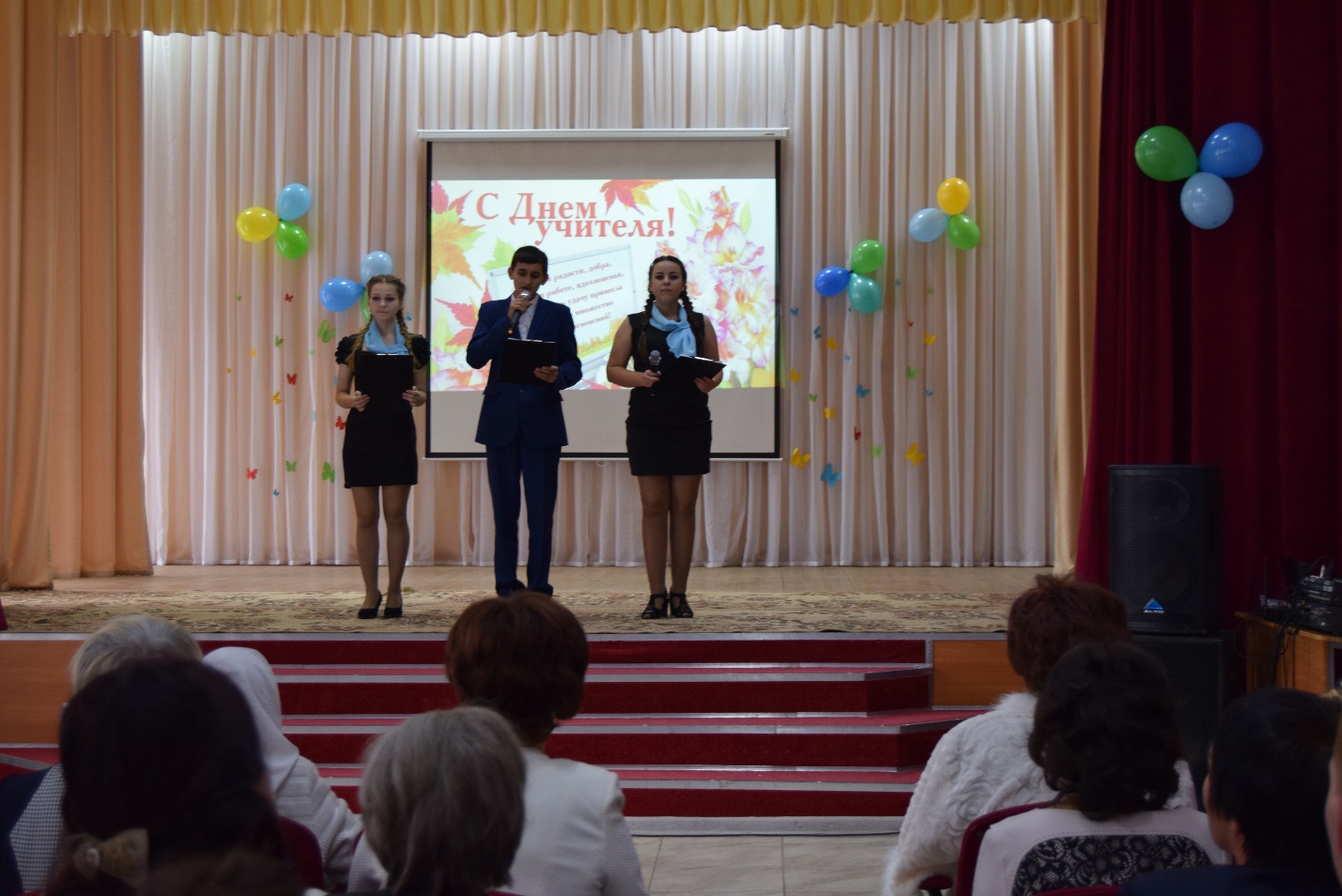 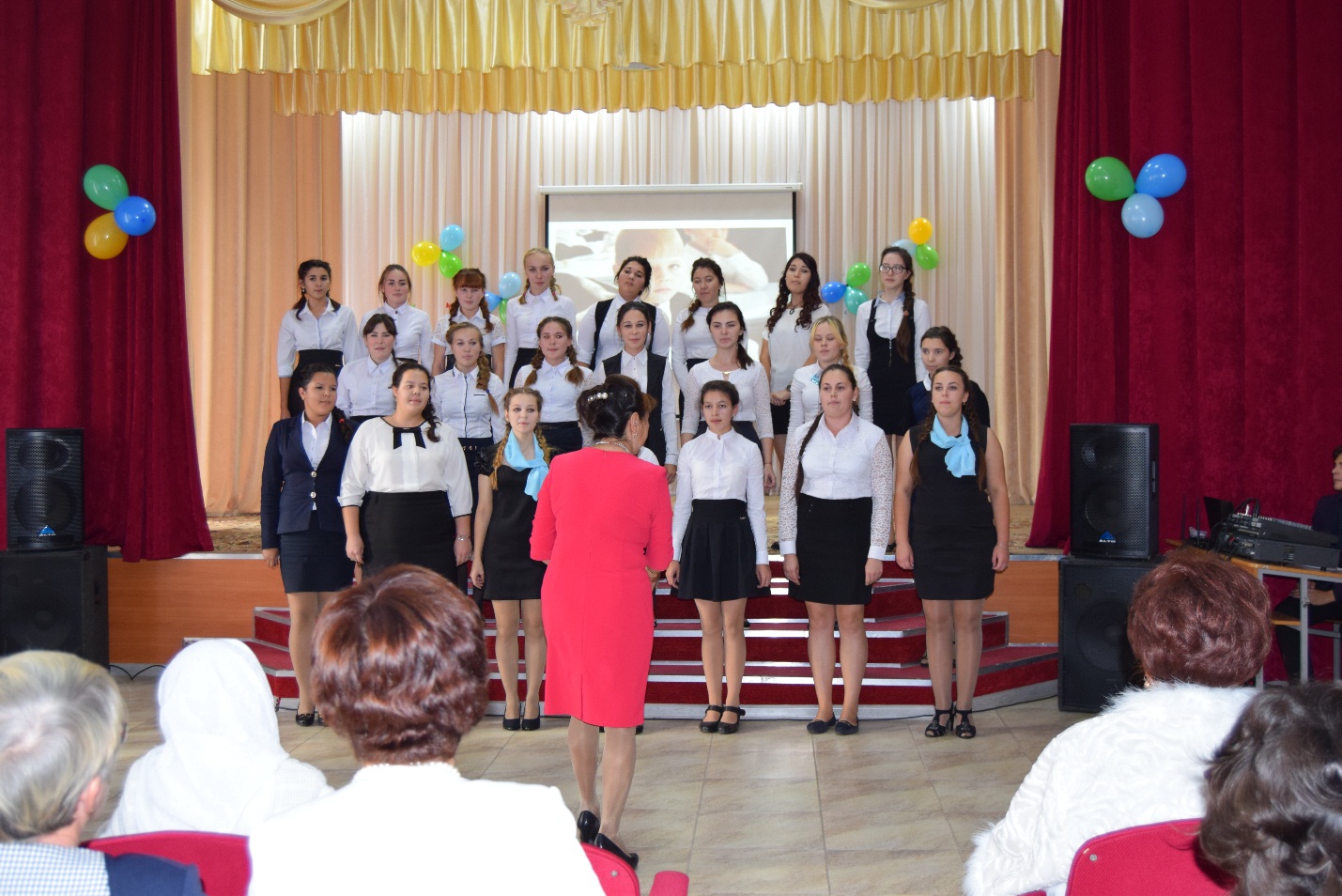 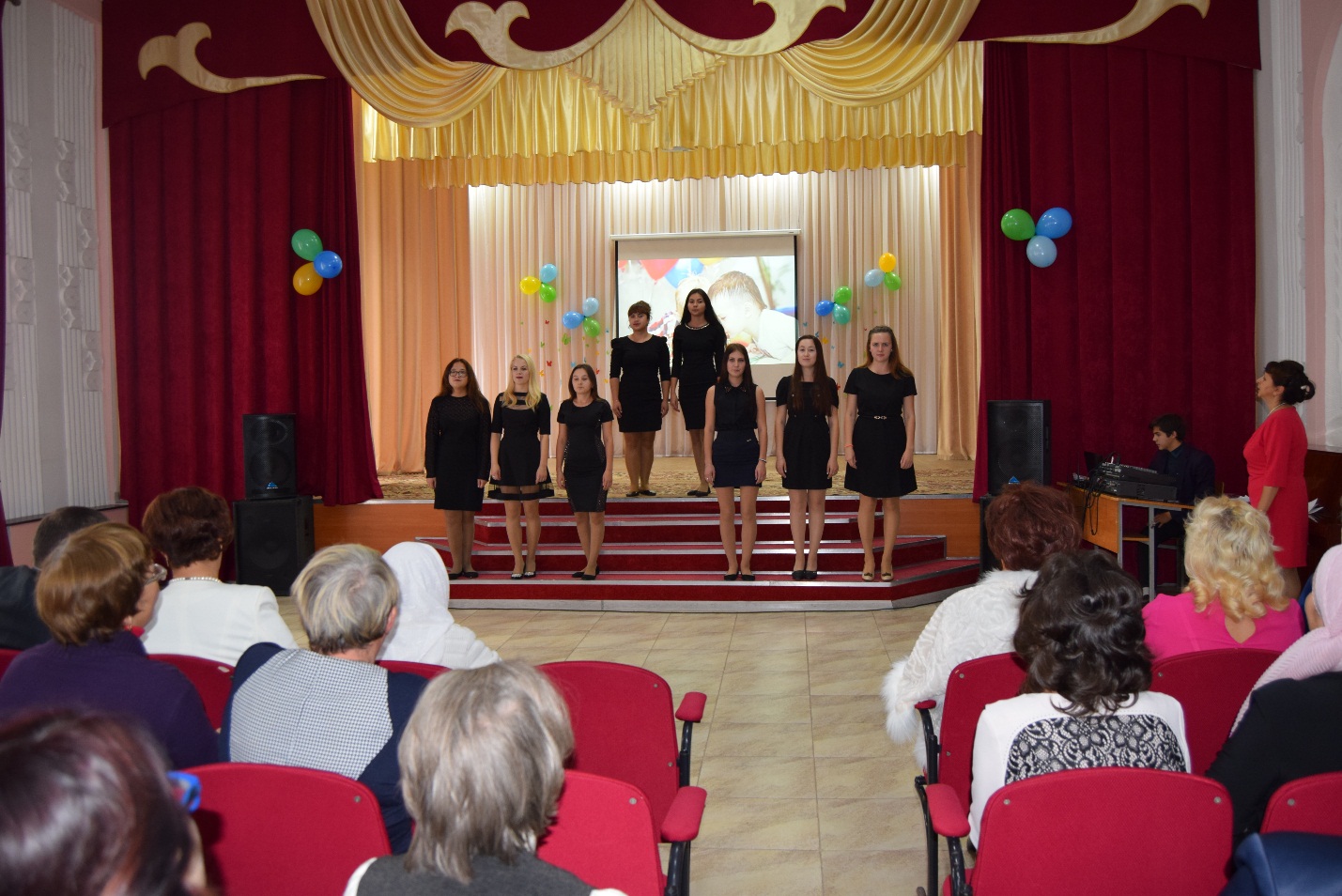 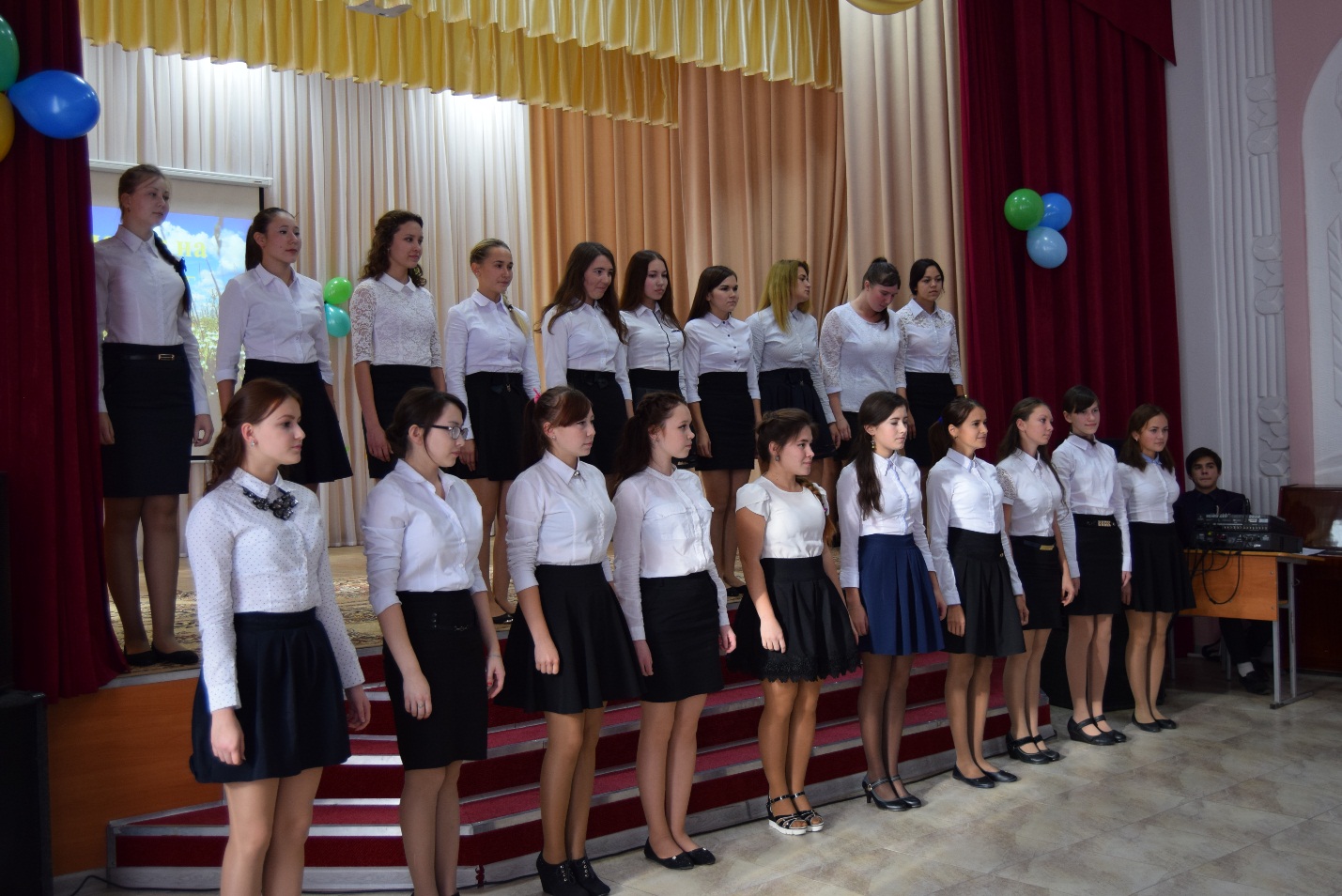 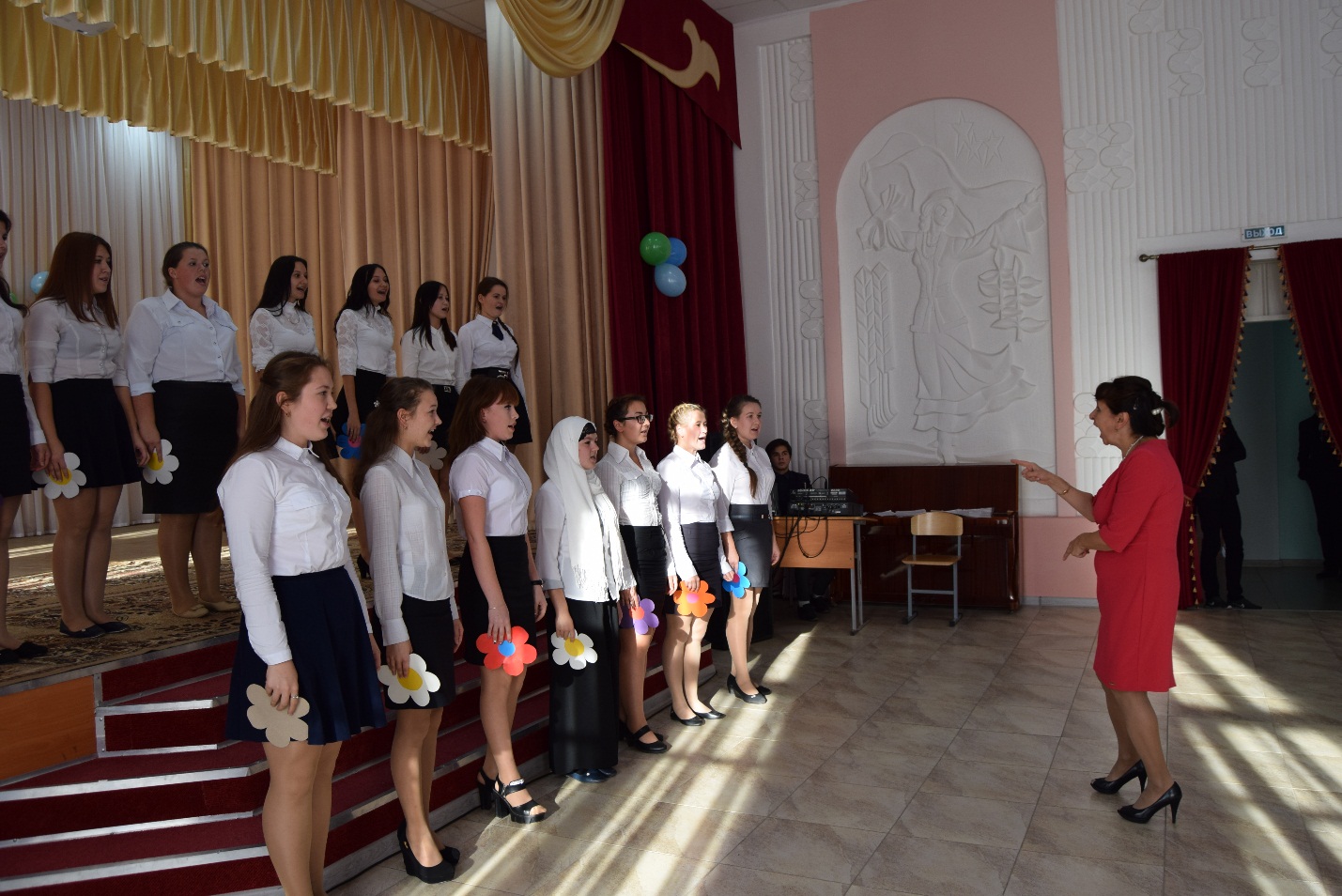 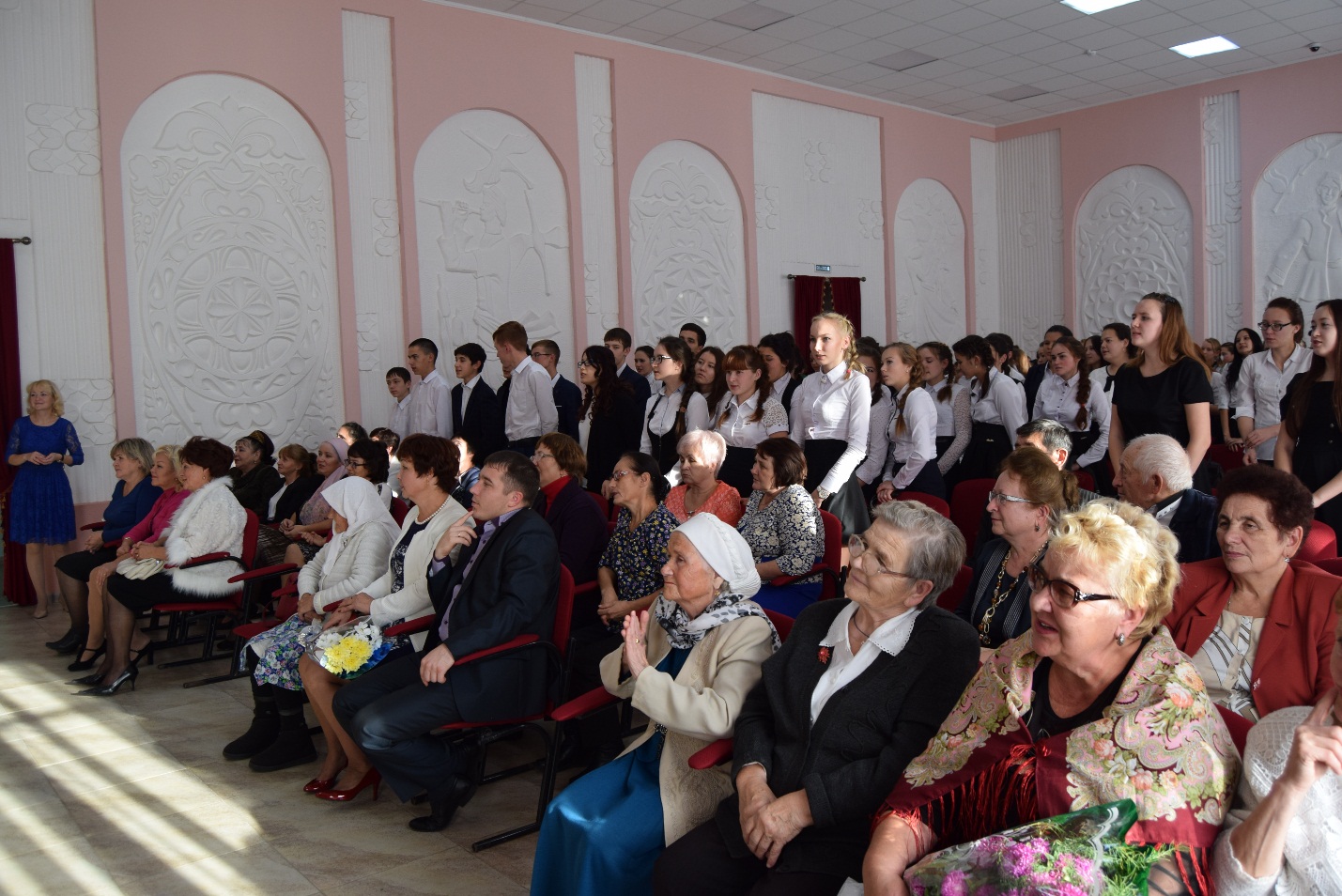 